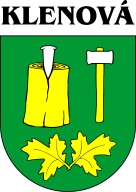 VEC:   P O Z V Á N K A                  V súlade so zákonom č.369/1990 Zb. o obecnom zriadení v znení neskorších predpisov a zákonov, ako aj schváleným plánom práce OZ na rok 2023, z v o l á v a m  3.zasadnutie Obecného zastupiteľstva v Klenovej na deň: 31.05.2023/streda/v priestoroch obecného úradu o 17,30 hod. Program:     Otvorenie  Určenie  zapisovateľa, overovateľov zápisnice, návrhová komisia Kontrola  plnenia uznesenia Žiadosť o zmenu pracovnej doby v MŠ – vyjadrenie  zriaďovateľa Oprava  autobusovej  zastávky  pri moste KD Zadanie štúdie využitia  kultúrneho domu pre potreby obce          7.   Predlženie chodníka na cintorín       8    VZN č.1/2023 o bytových a nebytových priestoroch       9.   Zrušenie VZN  o prenájme bytových a nebytových priestorov zo dňa  29.03.2009      10.  Sadzobník správnych poplatkov       11.  Koncepcia  Dobrovoľného  hasičského  zboru v ďalšom období      12.  Rekonštrukcia verejného osvetlenia      13.  Stanovisko hlavného kontrolóra k záverečnému účtu      14.  Schválenie záverečného účtu        15.  Havarijný stav  priepustu  súp.č. 63       16.  Rozpočtové  opatrenie č.2/2023      17.  Interpelácia      18.  Rôzne      19.  Záver        Prosím  všetkých poslancov obecného zastupiteľstva  a prizvaných, aby včas   zaujali miesta v rokovacej miestnosti. V Klenovej, 26.05.2023                                                                                   Ing.  Slavomil  Voloch, v.r.	starosta obceTelefón                        Fax                                      E-mail                                   IČO+421577580193       +421577580208       obecklenova@lekosonline.sk	   00323136